Федеральный закон № 273-ФЗ«Об образовании в Российской Федерации» (п.3 ст.79)Под специальными условиями для получения образования обучающимися с ограниченными возможностями здоровья в настоящем Федеральном законе понимаются условия обучения, воспитания и развития таких обучающихся, включающие в себя использование специальных образовательных программ и методов обучения и воспитания, специальных учебников, учебных пособий и дидактических материалов, специальных технических средств обучения коллективного и индивидуального пользования, предоставление услуг ассистента (помощника), оказывающего обучающимся необходимую техническую помощь, проведение групповых и индивидуальных коррекционных занятий, обеспечение доступа в здания организаций, осуществляющих образовательную деятельность, и другие условия, без которых невозможно или затруднено освоение образовательных программ обучающимися с ограниченными возможностями здоровья.Приказ Минобрнауки России от 19.12 2014 №1599«Об утверждении федерального государственного образовательного стандарта образования обучающихся с умственной отсталостью (интеллектуальными нарушениями).  (Зарегистрирован в Минюсте России 03. 02. 2015 №35850)Федеральный государственный образовательный стандарт образования обучающихся с умственной отсталостью (интеллектуальными нарушениями) - представляет собой совокупность обязательных требований при реализации адаптированных общеобразовательных программ в организациях, осуществляющих образовательную деятельность.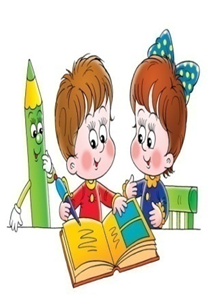 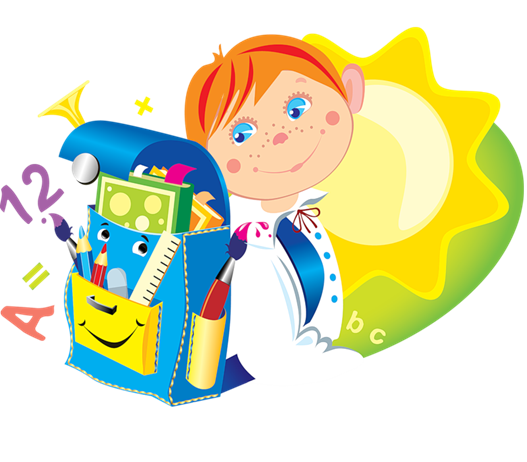 Адаптированная  общеобразовательная программа для обучающихся 
с умственной отсталостьюэто программа, которая учитывает особенности психофизического развития, индивидуальные возможности, особые образовательные потребности, обеспечивает комплексную коррекцию нарушений развития и социальную адаптацию.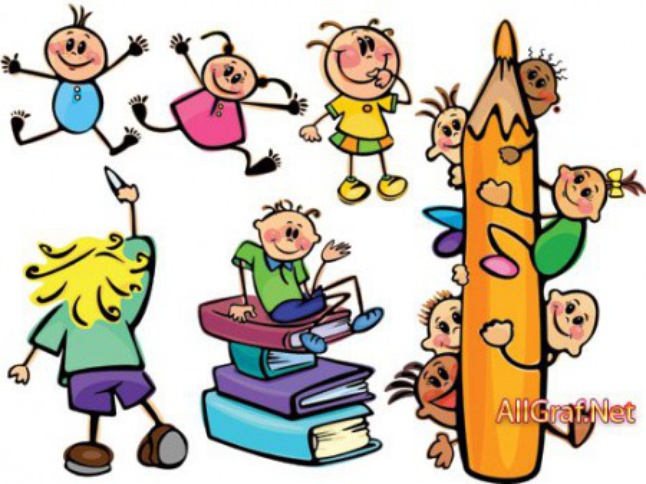 Федеральный государственный образовательный стандарт общего образования обучающихся с умственной отсталостью  включает в себя требования к-структуре основных образовательных программ (в том числе соотношению обязательной части   программы и части, формируемой участниками образовательных отношений) и их объему;-результатам освоения основных образовательных программ;-условиям реализации основных образовательных программ, в том числе кадровым, финансовым, материально-техническим и иным условиям;Нормативный срок освоения АООПобщего образования обучающихся  составляет 9- 12 (13) летВарианты обученияВариант 1 предполагает, что обучающийся с легкой умственной отсталостью (интеллектуальными нарушениями) получает образование, которое по содержанию и итоговым достижениям не соотносится к моменту завершения школьного обучения с содержанием и итоговыми достижениями сверстников, не имеющих ограничений здоровьяВариант 2 предполагает, что обучающийся с умственной отсталостью (умеренной, тяжелой, глубокой, тяжелыми и множественными нарушениями развития) получает образование, которое по содержанию и итоговым достижениям не соотносится к моменту завершения школьного обучения с содержанием и итоговыми достижениями сверстников, не имеющих ограничений здоровья, в пролонгированные срокиЭтапы реализации АООПIэтап ― (дополнительный первый класс ― 1I) 1-4 кл.II этап ― 5-9 кл.III этап ― 10-12 кл.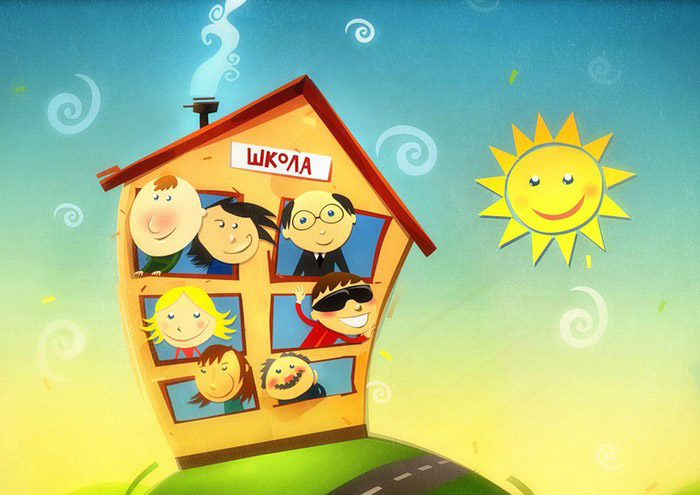 Освоение АООП (кол-во часов)с легкой умственной отсталостью	 9лет-не более 8 377 часов	 12 лет -не более 11 845 часов, 1 3 лет-не более 12 538 часовдля обучающихся с умеренной, тяжелой, глубокой умственной отсталостью; тяжелыми и множественными нарушениями развития		12лет-не более 13 646 часов	13лет-не более 14 636 часовАООП для обучающихся с умственной отсталостью :Разделы: -целевой- содержательный  -организационный. Содержательный включает программу коррекционной работы.Планируемые результаты освоения обучающимися с умственной отсталостью АООП представлены личностными и предметными результатами, отражают требования СтандартаАООП определяет два уровня овладения предметными результатами:Достаточный уровень освоения предметных результатов не является обязательным для всех обучающихся.Минимальный уровень является обязательным для всех обучающихся.  Отсутствие достижения этого уровня по отдельным предметам не является препятствием к продолжению образования по варианту программы.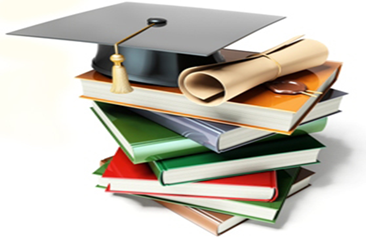 Адаптированная образовательная программа (АОП)это образовательная программа, адаптированная для обучения ребенка с ОВЗ (в том числе с инвалидностью), разрабатывается на базе основной образовательной программы (ООП) определённого уровня образования, с учетом индивидуальных образовательных потребностей и психофизических особенностей на период, определенный образовательной организацией самостоятельно, с возможностью её изменения в процессе обучения.СИПРСпециальная индивидуальная программа развития  разрабатывается для обучающегося с сочетанными нарушениями, в том числе, с умственной отсталостью умеренной, тяжёлой, или глубокой степени, максимально на один год на основе АООП, учитывает индивидуальную специфику образования ребенка 
с тяжелыми и множественными нарушениями развития.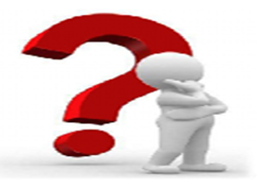 Нормативно- правовые документы, регламентирующие введение в действие ФГОС о УО-Конституция Российской Федерации и законодательство Российской Федерации с учетом Конвенции ООН о правах ребенка, Конвенции ООН о правах инвалидов, региональных, национальных и этнокультурных потребностей народов Российской Федерации; -Федеральный закон от 29.12.2012 № 273-ФЗ «Об образовании в Российской  Федерации», -Федеральный закон от 27.07.2006 № 152-ФЗ «О персональных данных»;-Порядок приема граждан на обучение по образовательным программам начального общего, основного общего и среднего общего образования, утвержденным приказом Минпросвещения России от 02.09.2020 № 458 (далее – Порядок приема в школу); -Порядок организации и осуществления образовательной деятельности по основным общеобразовательным программам – образовательным программам начального общего, основного общего и среднего общего образования, утвержденным приказом Минпросвещения РФ от 28августа 2020года № 442 (с изменениями на 20ноября 2020г);     - Порядок и условия осуществления перевода обучающихся из одной организации, осуществляющей образовательную деятельность по образовательным программам начального общего, основного общего и среднего общего образования, в другие организации, осуществляющие образовательную деятельность по образовательным программам соответствующих уровня и направленности, утвержденными приказом Минобрнауки России от 12.03.2014 № 177; -Постановление Главного государственного санитарного врача РФ от 28.09.2020 г. № 28 «Об утверждении СанПиН 2.4.2.3648-20 «Санитарно-эпидемиологические требования к организациям воспитания и обучения, отдыха и оздоровления детей и молодежи»;-Федеральный перечень учебников, рекомендуемых к использованию при реализации имеющих государственную аккредитацию образовательных программ начального общего, основного общего, среднего общего образования, утвержденного приказом Министерства образования и науки Российской Федерации от 28.12.2018 № 345;-Перечень организаций, осуществляющих выпуск учебных пособий, которые допускаются к использованию при реализации имеющих государственную аккредитацию образовательных программ начального общего, основного общего, среднего общего образования, утвержденного приказом Министерства образования и науки Российской Федерации от 09.06.2016 № 699.